 REQUERIMENTO Nº 404/2018 Requer informações quanto à regularização das escrituras dos imóveis localizados no Parque Eldorado.Senhor Presidente,Senhores Vereadores, CONSIDERANDO que o Poder Legislativo Municipal, através de seus membros legalmente eleitos pela população, tem como uma de suas atribuições fiscalizarem o Poder Executivo Municipal no âmbito de seus atos, e ainda que o Poder Legislativo ocupa papel preponderante no controle e fiscalização dos negócios municipais;CONSIDERANDO que munícipes residentes do bairro Parque Eldorado vem procurando por este vereador, questionando sobre a documentação definitiva do referido bairro; CONSIDERANDO ainda que os moradores residem nos lotes há 40(quarenta) anos, em média, e até o momento nenhum deles conseguiram liberação das escrituras dos imóveis.CONSIDERANDO por fim que proprietários de imóveis do bairro Parque Eldorado estão sem informações quanto ao andamento do processo de regularização das escrituras dos imóveis no referido bairro;REQUEIRO que, nos termos do Art. 10, Inciso X, da Lei Orgânica do município de Santa Bárbara d’Oeste, combinado com o Art. 63, Inciso IX, do mesmo diploma legal, seja oficiado o Excelentíssimo Senhor Prefeito Municipal para que encaminhe a esta Casa de Leis as seguintes informações: 1º) É do conhecimento do Chefe do Executivo e dos Cartórios de Registros de Imóveis e Protestos a situação em que se encontram as escrituras dos imóveis localizados no bairro Parque Eldorado, nesse município? 2º) Qual a atual situação perante a Administração Pública dos imóveis do bairro Parque Eldorado?3º) Conforme informações dos moradores a este vereador, os imóveis permanecem sem as escrituras por mais de 40 (quarenta) anos, e não podem regularizar suas propriedades, devido à falta de escritura sendo que os moradores e proprietários pagam IPTU dos imóveis. Quais providências a Administração Pública está tomando quanto ao assunto? 4º) Existe alguma demanda jurídica em relação à legalidade desses imóveis? Em caso de resposta positiva, em que fase está à demanda jurídica?5º) A Administração tem prazo de quando será resolvido a situação quanto as escrituras dos imóveis no bairro Parque Eldorado?.6º) Outras informações que julgar necessárias.Plenário “Dr. Tancredo Neves”, em 26 de março de 2018.JESUS VENDEDOR-Vereador / Vice Presidente-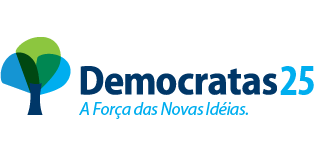 